Демонстрационный вариант итоговой контрольной работы (промежуточная аттестация) по физике  ГБОУ ОШ №2 «ОЦ» с. Большая Глушица10 классаПояснительная запискаДемонстрационный материал материал для оценки подготовки, учащихся 10 класса составлен в форме тестов с целью:-проверить успешность в освоении содержания курса физики 10 класса-выявить успешность в освоении предметных уменийРазработанные контрольные измерительные материалы представляют собой итоговую контрольную работу.Цель итоговой контрольной работы - оценить общеобразовательную подготовку учащихся по физике за курс 10 класса.Содержание итоговой контрольной работы соответствует ФГОС СОО. Содержание заданий включает все основные понятия, законы и явления, необходимые для усвоения.Разработанная работа по физике - это система заданий разного уровня сложности и специфической формы, позволяющая качественно оценить структуру и измерить уровень знаний.При подготовке к промежуточной аттестации был использован учебник: Г. Я. Мякишева, А. З. Синякова «Механика. 10 класс», «Молекулярная физика.Термодинамика. 10 класс», «Электродинамика. 10—11 классы», ООО «ДРОФА», 2019По содержанию работа позволит проверить успешность усвоения тем:КинематикаДинамикаЗаконы сохраненияМолекулярная физикаОсновы электродинамики Работа позволяет выявить сформированность следующих предметных умений:находить путь, перемещение, скорость для всех видов движения скорость, путь при равноускоренном движении, при свободном падении,- указывать условия и границы применения второго закона Ньютона, закона Гука;- определять коэффициент трения скольжения, жесткость пружины;- раскрывать смысл физических законов: Ньютона, всемирного тяготения, Гука;вычислять: ускорение тела по заданным силам, действующим на тело, и его массе;- раскрывать физический смысл законов сохранения импульса и энергиивычислять скорость тела, используя закон сохранения механической энергии;- вычислять:- неизвестный параметр идеального газа по заданным его параметрам с помощью уравнения Клапейрона-Менделеева или основного уравнения кинетической теории газов;10. Вычислять: силу взаимодействия между двумя точечными неподвижными зарядами в вакууме; силу, действующую на электрический заряд в электрическом поле.Работа позволит выявить усвоение содержания на базовом уровне, повышенном и углубленном.Спецификация контрольных измерительных материалов для проведения в 2019 году промежуточной аттестации по физике учащихся 10 класса(УМК «Физика.10» Г.Я.Мякишев)1. Назначение КИМ. Контрольно измерительные материалы позволяют установить уровень усвоения учащимися 10 класса планируемых результатов рабочей программы «Физика. 10 класс» на 2019-2020уч.год.2. Документы, определяющие содержание КИМ.Содержание итоговой контрольной работы определяет основная общеобразовательная программа среднего   общего образования ГБОУ СОШ №2 «ОЦ» с.Большая Глушица.3. Подходы к отбору содержания, разработке материалов и структуры КИМ. Основной целью проведения промежуточной аттестации является установление фактического уровня теоретических знаний, практических умений и навыков по предмету физика, соотнесение этого уровня с требованиями ФОС СОО. 4. Структура КИМ.Каждый вариант итоговой контрольной работы состоит из двух частей и включает 11 заданий, различающихся формой и уровнем сложности (см. таблицу 1).Часть 1 содержит 7 заданий с выбором ответа. К каждому заданию приводится 4 варианта ответа, из которых верен только один.Часть 2 включает 3 задания, к которым требуется привести краткий ответ в виде набора цифр или числа. Задания В1 и В2 представляют собой задания на установление соответствия позиций, представленных в двух множествах. Задание В3, В4 содержат расчетную задачу.Таблица 1. Распределение заданий итоговой контрольной работы по частям работы5. Система оценивания отдельных заданий и итоговой контрольной работы в целомЗадание с выбором ответа считается выполненным, если выбранный  номер ответа совпадает с верным ответом. Все задания первой части работы оцениваются в 1 балл.Задания В1, В2 оцениваются в 2 балла, если верно указаны все элементы ответа, в 1 балл, если допущена ошибка в указании одного из элементов ответа, и в 0 баллов, если допущено более одной ошибки. Задание В3, В4 с кратким ответом считаются выполненными, если записанный ответ совпадает с верным ответом, оценивается в 2 балл.В каждом варианте работы перед каждым типом задания предлагается инструкция, в которой приведены общие требования к оформлению ответов.На основе баллов, выставленных за выполнение всех заданий работы, подсчитывается   балл, который переводится в отметку по пятибалльной шкале в соответствии с рекомендуемой шкалой оценивания. 6. Продолжительность выполнения работы.На выполнение всей проверочной работы отводится 45 минут.7. Дополнительные материалы и оборудование.Используется непрограммируемый калькулятор (на каждого ученика), необходимый справочный материал.  Коды правильных ответовПлан итоговой контрольной работыдля проведения промежуточной аттестации учащихся 10 классапо физике в 2019-2020уч.году.Уровни сложности заданий: Б - базовый, П-повышенный. У - углубленный Инструкция по проверке и оцениванию выполнения учащимися заданий итоговой контрольной  работы.Часть 1За верное выполнение каждого из заданий А1-А7 выставляется 1 балл.За выполнение задания с выбором ответа выставляется 1 балл при условии, если отмечен только один номер верного ответа. Если отмечены два и более ответов, в том числе правильный, то ответ не засчитывается.Часть 2Задания В1, В2 оцениваются в 2 балла, если верно указаны все элементы ответа, в 1 балл, если правильно указаны один и более элементов, и в 0 баллов, если ответ не содержит элементов правильного ответа. Задание В3 оценивается в 2 балл.Максимальное количество баллов за выполненную без ошибок работу- 155 баллов.Рекомендуемая шкала оценивания: 15-11 баллов - «5» ;10-9 баллов- «4» ;8-7 баллов - «3»; 6 баллов и менее - «2». Итоговая контрольная работа Часть 1К каждому из заданий А1-А7 даны 4 варианта ответа, из которых только один правильный. Номер этого ответа обведите кружком.А1. Тело движется по осиОх. На графике показана зависимость проекции скорости тела на осьОх от времени. Каков путь, пройденный телом к моменту времени t = 4 с?                                                                          1)         2)         3)         4) А2. На горизонтальном полу стоит ящик массой . Коэффициент трения между полом и ящиком равен 0,25. К ящику в горизонтальном направлении прикладывают силу 16 Н. Какова сила трения между ящиком и полом?1) 0 Н            2) 2,5 Н          3) 4 Н           4) 16 НА3. Внешние силы совершили над газом работу 300 Дж, при этом внутренняя энергия газа увеличилась на 500 Дж. В этом процессе газ1) отдал количество теплоты 100 Дж                2) получил количество теплоты 200 Дж     3) отдал количество теплоты 400 Дж                4) получил количество теплоты 400 ДжА4. Объём 3 моль водорода в сосуде при температуре 300 К и давлении p1 равен V1. Чему равен объём 3 моль кислорода в сосуде при той же температуре и том же давлении?1) V1              2) 8V1               3) 24V1               4) V1/8А5. Расстояние между двумя точечными электрическими зарядами увеличили в 2 раза, а один из зарядов уменьшили в 4 раза. Сила электрического взаимодействия между ними1) не изменилась        2) уменьшилась в 4 раза      3) увеличилась в 4 раза     4) уменьшилась в 16 разА6. На рисунке показан  участок цепи постоянного тока. Каково сопротивление этого участка, если r = 1 Ом? 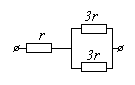 1) 7 Ом        2) 2,5 Ом       3) 2 Ом        4) 3 Ом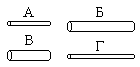 А7. Чтобы экспериментально проверить, что жесткость упругого стержня зависит от его длины, надо использовать пару стальных стержней 1) А и Б       2) Б и В       3) В и Г        4) Б и ГЧасть 2В заданиях В1-В2 требуется указать последовательность цифр, соответствующих правильному ответу. Эту последовательность следует записать в текст проверочной работы. (Цифры в ответе могут повторяться).В1. Брусок движется равномерно по горизонтальной поверхности. Установите для силы трения соответствие между параметрами силы, перечисленными в первом столбце таблицы и свойствами вектора силы:вертикально внизпротив направления вектора скоростивертикально вверхобратно пропорционален площади поверхности брускапропорционален силе нормального давленияобратно пропорционален силе нормального давленияпропорционален площади поверхности брускане зависит от площади поверхности брускаЗапишите в таблицу выбранные цифры для каждой физической величины. Цифры в ответе могут повторяться.В2. Камень брошен вертикально вверх. Изменяются ли перечисленные в первом столбце физические величины во время его движения вверх и если изменяются, то как? Установите соответствие между физическими величинами, перечисленными в первом столбце, и возможными видами их изменений, перечисленными во втором столбце. Влиянием сопротивления воздуха пренебречь.ФИЗИЧЕСКИЕ ВЕЛИЧИНЫА) скоростьБ) ускорениеВ) кинетическая энергияГ) потенциальная энергияИХ ИЗМЕНЕНИЯ1) не изменяется2) увеличивается3) уменьшаетсяОтветом к заданию В3,В4 будет некоторое число. Это число надо записать в месте для ответа. Единицы физических величин писать не нужно. Ниже оформите решение задачи.В3. Вычислите силу тока в цепи при подключении к источнику постоянного тока с ЭДС 6 В и внутренним сопротивлением 1 Ом резистора с электрическим сопротивлением 2 Ом. Ответ запишите числом, выраженным в амперах.Ответ ____________ АВ4. Какой длины надо взять никелиновую проволоку с площадью поперечного сечения 0,84 мм2,чтобы изготовить нагреватель с КПД 80%, при помощи которого можно было бы нагреть воду объемом 2 л от 20 °С до кипения за 10 мин при напряжении 200 В?Ответ ____________ мРассмотрено на заседании МО учителей естественно-научного циклапротокол от 28.08.2019 г. №1Утверждено приказом директора ГБОУ СОШ №2 «ОЦ» с. Большая Глушицаот 10.09.2019 г. №453/1№Части работыЧисло заданийТип заданий1Часть 17Задания с выбором ответа2Часть 24Задания с кратким ответомИтого: 2Итого: 211ответыответы№ заданияВариант 1А11А24А32А41А54А62А72В1258В23132В32В469Обозначение задания в работеПроверяемые элементы содержанияКоды элементов содержания по кодификатору элементов содержанияПроверяемые уменияУровень сложности заданияМакс. балл за выполнение заданияПримерное время выполнения задания (мин.)Часть 1Часть 1Часть 1Часть 1Часть 1Часть 1Часть 1А1Кинематика1.1.1- 1.1.51.1-1.3 Б12А2Динамика1.2.1 -1.2.52.1П14A3Термодинамика 2.2.1-2.2.35.1Б12А4МКТ2.1.14.1П13А5Электростатика3.1.16.1У12А6Постоянный ток3.2.1-3.2.37.1У13А7Физика и методы научного познания. Механика1.1-3.28.1У13Часть 2Часть 2Часть 2Часть 2Часть 2Часть 2Часть 2Часть 2В1Механика 1.2, 1.32.2,2.3, 3.1, 8.2, 8.4У244В2Механика 1.1.61.4-1.7, У244ВЗЭлектродинамика (Расчетная задача)38.3У24-64-6В4Электродинамика (Расчетная задача)2.1.1.,38.3,8.4У27 7 Всего заданий - 10,  из них по типу заданий: с выбором ответа - 7, с кратким ответом - 3; по уровню сложности: Б - 2, П– 2, У – 7. Максимальный балл за работу - 13. Общее время выполнения работы - 45 мин.Всего заданий - 10,  из них по типу заданий: с выбором ответа - 7, с кратким ответом - 3; по уровню сложности: Б - 2, П– 2, У – 7. Максимальный балл за работу - 13. Общее время выполнения работы - 45 мин.Всего заданий - 10,  из них по типу заданий: с выбором ответа - 7, с кратким ответом - 3; по уровню сложности: Б - 2, П– 2, У – 7. Максимальный балл за работу - 13. Общее время выполнения работы - 45 мин.Всего заданий - 10,  из них по типу заданий: с выбором ответа - 7, с кратким ответом - 3; по уровню сложности: Б - 2, П– 2, У – 7. Максимальный балл за работу - 13. Общее время выполнения работы - 45 мин.Всего заданий - 10,  из них по типу заданий: с выбором ответа - 7, с кратким ответом - 3; по уровню сложности: Б - 2, П– 2, У – 7. Максимальный балл за работу - 13. Общее время выполнения работы - 45 мин.Всего заданий - 10,  из них по типу заданий: с выбором ответа - 7, с кратким ответом - 3; по уровню сложности: Б - 2, П– 2, У – 7. Максимальный балл за работу - 13. Общее время выполнения работы - 45 мин.Всего заданий - 10,  из них по типу заданий: с выбором ответа - 7, с кратким ответом - 3; по уровню сложности: Б - 2, П– 2, У – 7. Максимальный балл за работу - 13. Общее время выполнения работы - 45 мин.Всего заданий - 10,  из них по типу заданий: с выбором ответа - 7, с кратким ответом - 3; по уровню сложности: Б - 2, П– 2, У – 7. Максимальный балл за работу - 13. Общее время выполнения работы - 45 мин.Направление вектораМодуль вектораАБВГ